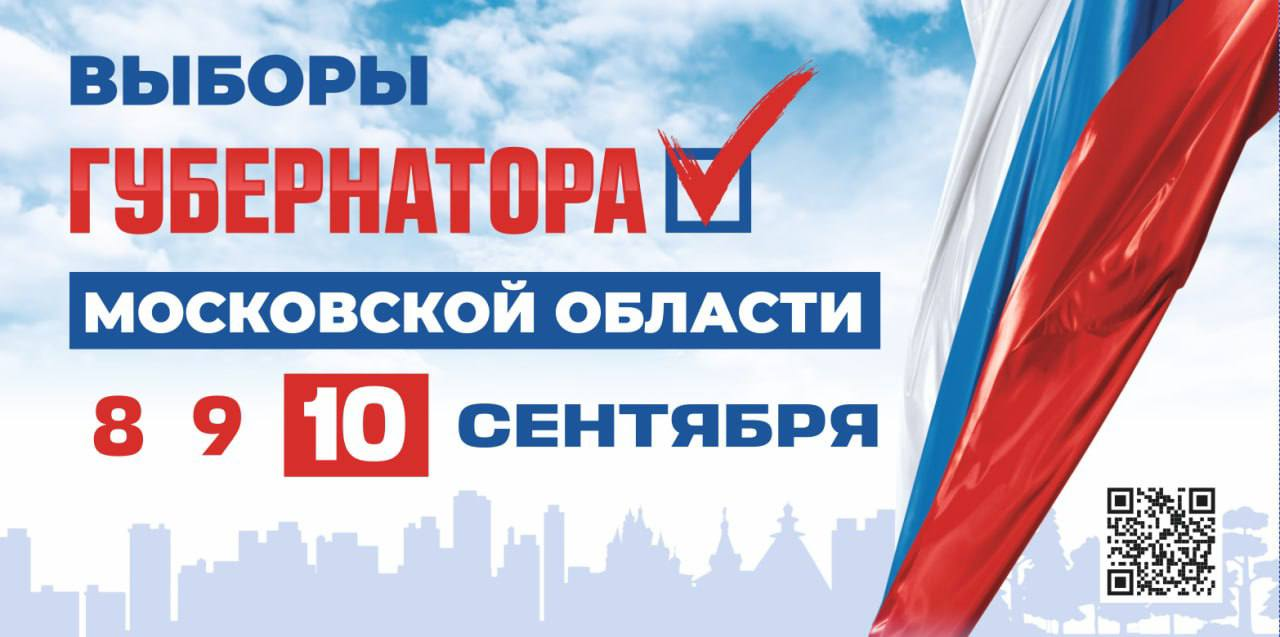 В сентябре состоятся выборы губернатора Московской области. Когда будем голосовать?Выборы будут проходить три дня — 8, 9 и 10 сентября. Как сможем проголосовать?Впервые в регионе будет доступно дистанционное электронное голосование. Сделать свой выбор можно будет в течение трёх дней.Как проголосовать дистанционно?До 4 сентября надо зарегистрироваться на портале «Госуслуги». Во вкладке «Единый день голосования 2023» находим раздел Голосуйте онлайн, внизу будет строка «Подать заявление». Подтверждаем адрес, тип выборов, сверяем и подтверждаем свои данные. Вводим СМС-код в открывшемся окне и подтверждаем свое заявление на участие в дистанционном голосовании в ЦИК. Отозвать заявление можно до 4 сентября.Где проголосовать очно?8, 9 и 10 сентября все 153 избирательных участка в Сергиево-Посадском округе будут работать с 8 до 20 часов.